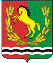 АДМИНИСТРАЦИЯМУНИЦИПАЛЬНОГО ОБРАЗОВАНИЯ РЯЗАНОВСКИЙ СЕЛЬСОВЕТ
АСЕКЕЕВСКОГО РАЙОНА ОРЕНБУРГСКОЙ ОБЛАСТИРАСПОРЯЖЕНИЕ =====================================================================01.12.2020                                       с. Рязановка                                         № 14-рО переселении граждан из жилья не пригодного для проживанияВ соответствии с постановлением главы муниципального образования  Рязановский сельсовет «Об утверждении  муниципальной адресной программы «Переселение граждан муниципального образования Рязановский сельсовет Асекеевского района Оренбургской области из аварийного жилищного фонда» на 2019-2025 годы, в целях переселения граждан из жилого дома непригодного для проживания постановляю:Выделить квартиру в  одиннадцати квартирном жилом доме расположенном по адресу: обл. Оренбургская, р-н Асекеевский, с. Рязановка, ул. Центральная, д. 2/1 :Однокомнатную квартиру №  5, общей площадью  38,8 кв.м. – Голышкину Е.А. Распоряжение вступает в силу после его подписания.Глава муниципального образования                                          А.В. БрусиловРазослано: в дело, прокурору района,   Голышкину Е.А.